New River Third Grade Supply List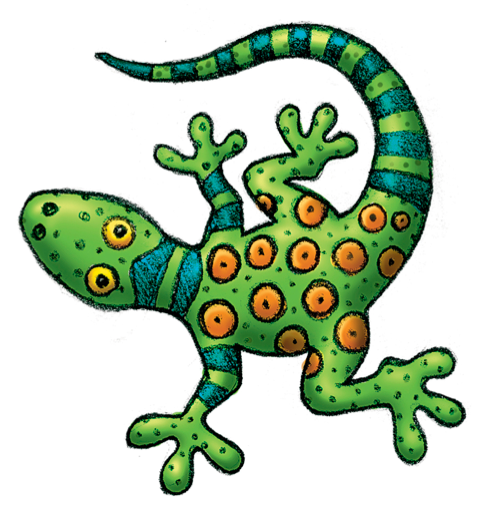 Needed Supplies4 packages of No. 2 pencils (no mechanical)   						 1 pair of Fiskar scissors                                                             1 pencil bag1 package of dry erase markers 1 package of washable markers1 package of colored pencils10 glue sticks (Elmer’s if possible)1 white 1-inch binder with clear front10 pocket folders with 3 prongs (3 red, 3 blue, 2 yellow. 2 green) plastic works best!10 W I D E-rule spiral notebooks (3 red, 3 blue, 2 yellow, 2 green)2 composition notebooks (black/white or solid colors)2 reams of copy paper2 packages of W I D E-rule notebook paperOptional Supplies Pencil top erasers2 boxes of tissuesZiploc bags: quart or gallonHand sanitizer                   									           Lysol wipesPaper towelsPlease bring in the following supplies on the day of registration OR the first day of school! We ask that you DO NOT put your child’s name on these items, as everyone will have “community use” of these materials.Thank you!